Ф.И.О______________________________________________________ ________________Методика Е.А. Климова «Определение типа будущей профессии»Инструкция: Прочитай данные утверждения. Если ты согласен с ними, то перед цифрой в таблице поставь «+», если нет, поставь перед цифрой «-». Если ты сомневаешься, зачеркни цифру.Отдел молодежной политики администрации Кондинского районаМАУ «Районный центр молодежных инициатив «Ориентир»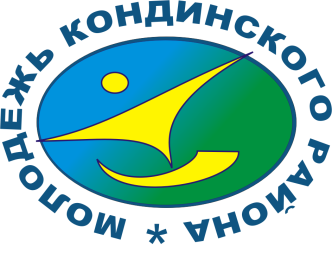 О перспективных формах организации работы с молодежью в Кондинском районе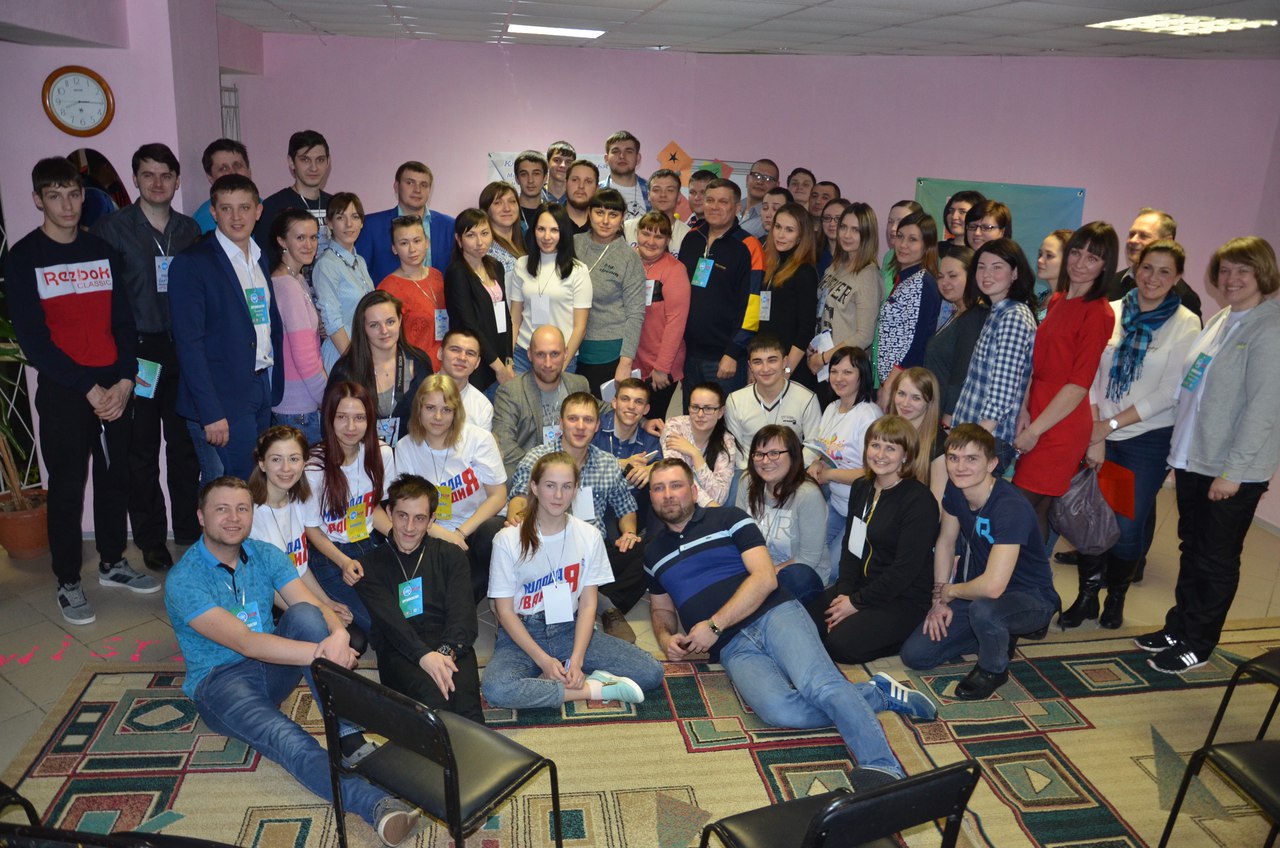 О перспективных формах организации работы с молодежью в Кондинском районеВ крупных населенных пунктах района организована и работает сеть молодежных центров: МАУ «РЦМИ «Ориентир» (п.Междуреченский), МКУ «Созвездие Конды» (п.Кондинское), МЦ «Ритм» (п.Мортка), МЦ «Спектр» (п.Луговой), МЦ «Камертон» (п.Куминский), предметом деятельности которых является организация содержательного досуга подростков и молодежи по месту жительства. В районе используются перспективные формы организации работы с молодежью, такие как: фестивали, игры, слеты, акции, встречи молодежи с главой Кондинского района, форумные компании, квесты, учебы.Основные направления молодежной политики:Молодежный парламентаризм, КВНовское движение, Патриотическое воспитание, «Молодые таланты Конды», Волонтерское движение, Форумные компании, Малозатратные формы работы, Временная трудозанятость молодежи в возрасте до 18 лет и многое другое.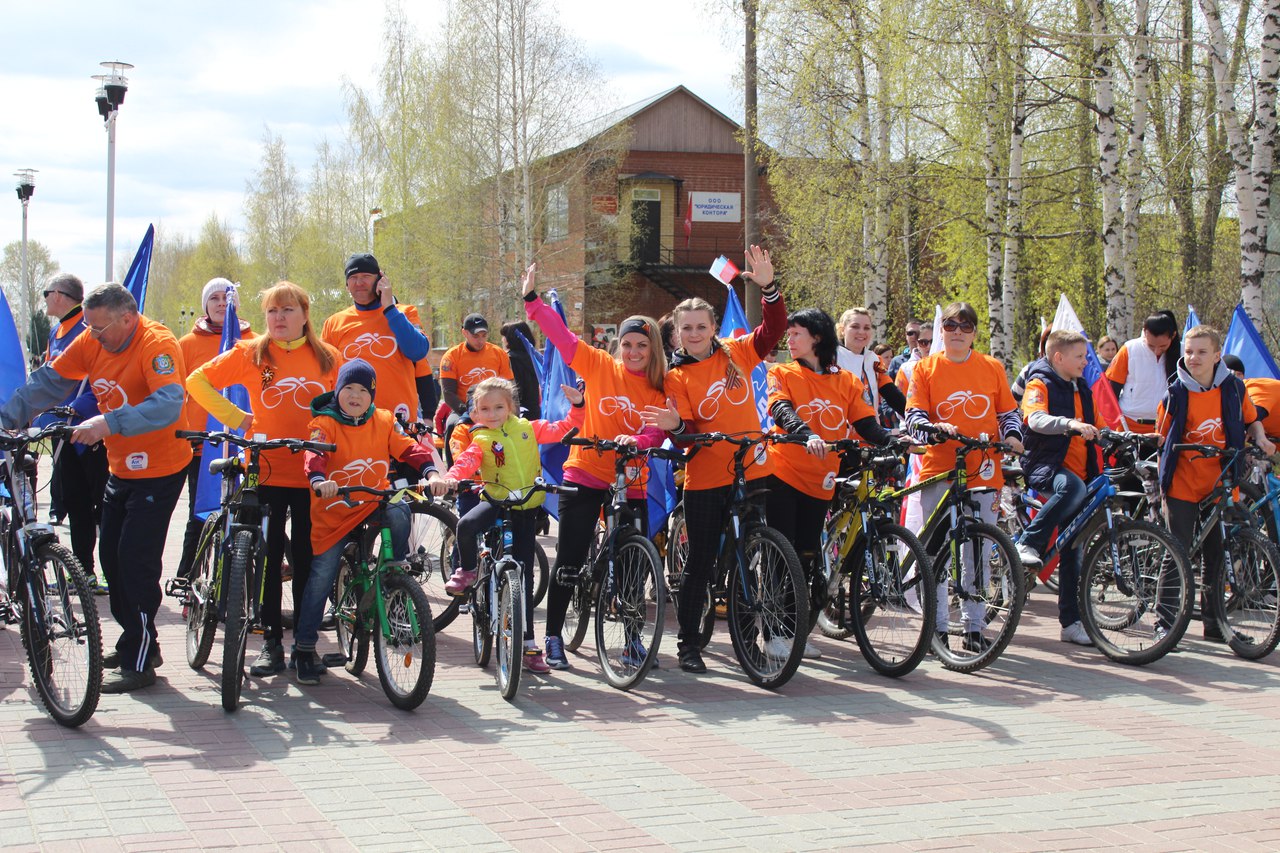 Скоро лето! Самое весёлое время!Хочешь провести лето интересно и активно?... Тогда тебе уже сейчас нужно обращаться к нам! Мы – это отдел молодёжной политики администрации Кондинского района и Районный цент молодёжных инициатив «Ориентир»! Чтобы твоё лето стало ярким, красочным, весёлым, продуктивным, а самое главное полезным  – мы предлагаем следующие услуги:Работа в Молодёжном трудовом отряде – это возможность сделать твой посёлок чище и красивее, возможность помочь людям, которые нуждаются в твоей помощи. Только успевай подать заявку, количество мест ограничено. Чтобы подать заявку тебе нужно обратиться в Районный цент молодёжных инициатив «Ориентир», который находится по адресу: гп.Междуреченский, ул.Строителей 17, тел.34-823, а также к преподавателям школ где ты учишься и к специалистам по работе с молодёжью которые работают в посёлке где ты живёшь. Внимание! Молодёжные трудовые отряды работают всего 4 месяца – май, июнь, июль, август. Мы тебя ждём! 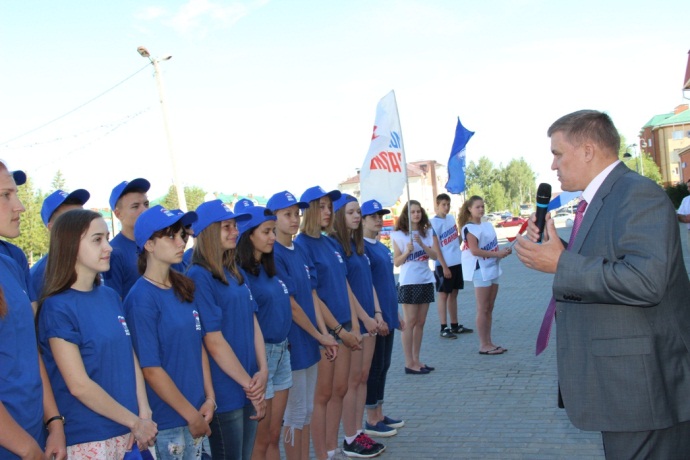 Дворовый клуб «Перекрёсток» – это возможность запомнить тебе лето не унылым лежанием на диване возле телевизора, а тем как ты вместе с друзьями играл в игры на природе, участвовал в интересных квестах, соревнованиях, верёвочных курсах и т.д. Чтобы подать заявку тебе нужно обратиться в Районный цент молодёжных инициатив «Ориентир», который находится по адресу: гп.Междуреченский, ул.Строителей 17, тел.34-823. Дворовый клуб «Перекрёсток» будет работать 3 месяца – июнь, июль, август. Приходи сам и приводи друзей!  Лагерь труда и отдыха. Поработать, поиграть, да ещё и вкусно покушать – такое разве бывает!? Мы говорим да! И приглашаем тебя. Чтобы подать заявку тебе нужно обратиться в Районный цент молодёжных инициатив «Ориентир», который находится по адресу: гп.Междуреченский, ул.Строителей 17, тел.34-823. Торопись подать заявку, количество мест ограничено. Внимание!  Количество мест ограничено. Сделаем это лето запоминающимся вместе!Наши координаты:Отдел молодежной политики администрации Кондинского района, e-mail:kdmkonda@rambler.ru, телефон /факс (34677) 33-060, http://www.admkonda.ru/otdel-molodezhnoy-politiki.htmlВконтакте «Молодежь Междуреченского» https://vk.com/molkondaВконтакте «Районный центр молодежных инициатив «Ориентир» https://vk.com/centr_orientir.«+» или«-»№Утверждения для самооценки1.Природа2.Техника3.Знак4.Искус-ство5.Человек1Легко знакомлюсь с людьми12Охотно что-нибудь мастеришь13Люблю ходить в музеи, театры, на выставки14Ухаживаю за растениями, животными15Что-нибудь вычисляю, люблю чертить16С удовольствием общаюсь со сверстниками или малышами17Ухаживаю за растениями и  животными18Делаю мало ошибок в письменных работах19Мои изделия  вызывают у всех интерес 210Люди считают, что у меня есть художественные способности211Охотно  читаю о растениях, животных112Принимаю  участие в спектаклях, концертах113Читаю об устройстве механизмов, машин114Разгадываю головоломки,  задачи,  ребусы215Улаживаю разногласия между людьми216У меня есть способности к работе с  техникой217Людям нравится мое художественное творчество218У меня есть способности к работе с  растениями и животными219Я могу ясно излагать свои мысли  в письменной форме220Я почти никогда  ни с кем не ссорюсь121Результаты моего технического  творчества  одобряют  незнакомые люди122Без  особого труда усваиваю  иностранные языки123Мне часто случается помогать  даже незнакомым людям224Подолгу могу заниматься музыкой,  рисованием, читать книги и т.д.125Могу влиять на ход развития  растений и животных226Люблю  разбираться в  устройстве  механизмов,  приборов127Мне  обычно удается склонить людей на свою точку зрения128Охотно наблюдаю за  растениями или животными129Охотно читаю научно-популярную,  критическую  литературу, публицистику130Стараюсь  понять  секреты мастерства и пробую свои силы в  живописи, музыке и т.п.1РЕЗУЛЬТАТ: